НЕГОСУДАРСТВЕННОЕ ОБРАЗОВАТЕЛЬНОЕ УЧРЕЖДЕНИЕВЫСШЕГО ОБРАЗОВАНИЯ«ВОСТОЧНО-СИБИРСКИЙ ИНСТИТУТ ЭКОНОМИКИ И МЕНЕДЖМЕНТА»(НОУ ВО «ВСИЭМ»)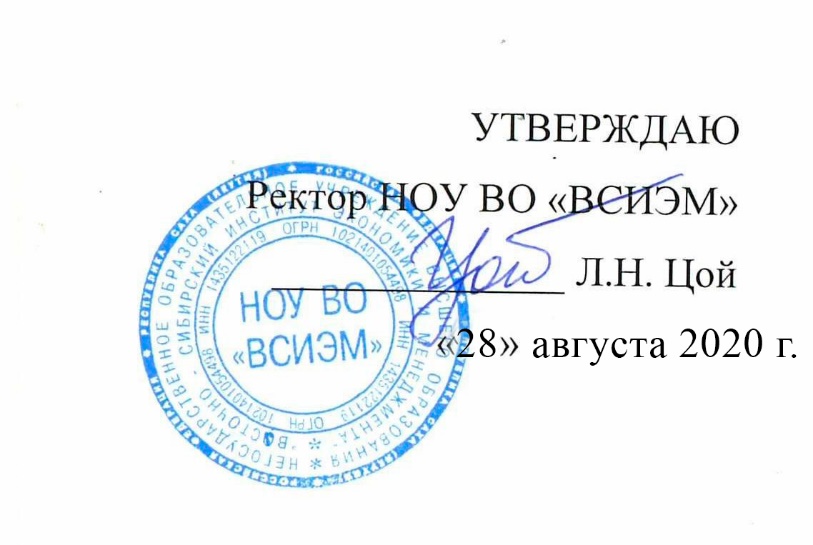 РАБОЧАЯ ПРОГРАММА ДИСЦИПЛИНЫ«Элективные курсы по физической культуре и спорту»Направление подготовки 40.03.01 «Юриспруденция»Направленность (профиль) основной профессиональной образовательной программы бакалавриата: «Гражданско-правовой»Якутск 2020Рабочая программа дисциплины (модуля) составлена в соответствии с:- Федеральным законом от 29.12.2012г. № 273-ФЗ «Об образовании в Российской Федерации»;- Федеральным государственным образовательным стандартом высшего образования по направлению подготовки 40.03.01. Юриспруденция (уровень бакалавриата), утвержденным приказом Министерства образования и науки Российской Федерации № 1327 от 12.11.2015 г. (зарегистрирован Минюстом России 30.11.2015, регистрационный № 39906);- приказом Минобрнауки России от 05.04.2017 № 301 «Об утверждении Порядка организации и осуществления образовательной деятельности по образовательным программам высшего образования – программам бакалавриата, программам специалитета, программам магистратуры» (зарегистрирован Минюстом России 14.07.2017, регистрационный № 47415);- положением по организации  учебного процесса в НОУ ВО «ВСИЭМ», утвержденным ректором Негосударственного образовательного учреждения высшего образования «Восточно-сибирский институт экономики и менеджмента», Л.Н. Цой  Дата: протокол Ученого совета № 9 от 14.05.2018 г.- учебным планом по направлению подготовки 40.03.01. Юриспруденция, утвержденным ректором Негосударственного образовательного учреждения высшего образования «Восточно-сибирский институт экономики и менеджмента», Л.Н. Цой  Дата: протокол Ученого совета №1 от 01.09.2020 г.Разработчик: Рабочая программа дисциплины рассмотрена на заседании кафедры юриспруденции (протокол от 28.08.2020 № 1).Заведующий кафедрой (д.ю.н., профессор)А.Н. Ким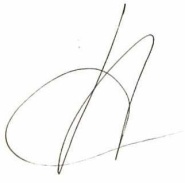 Цели и задачи обучения по дисциплинеЦель обучения по дисциплине «Элективные курсы по физической культуре и спорту» – формирование систематизированных знаний в области теории и методики подвижных и спортивных игр; - создание целостного представления о сущности, специфике подвижных и спортивных игр.- формирование у студентов умений практической реализации полученных знаний в различных образовательных учреждениях и спортивных организациях  по месту будущей работы выпускников.Основные задачи дисциплины: - Дисциплина «Элективные курсы по физической культуре и спорту» в сочетании с другими предметами учебного плана призвана содействовать успешной подготовке бакалавров;- Освоение студентами этих тем подготавливает их к осмыслению материала, составляющего содержание дисциплины;- Формирование уровня у студентов следующих физических качеств: быстроты, ловкости, гибкостиПеречень планируемых результатов обучения по дисциплине, соотнесенных с планируемыми результатами освоения образовательной программыПроцесс изучения дисциплины «Элективные курсы по физической культуре и спорту» направлен на формирование обучающихся по программе высшего образования (бакалавриат) по направлению подготовки 38.03.02 Менеджмент, направленность (профиль) «Логистика», «Управление земельными ресурсами» компетенции ОК-8 .Место дисциплины  в структуре образовательной программыДисциплина «Элективный курс по физической культуре и спорту» относится к профессиональному циклу, его базовой части. Дисциплина «Элективный курс по физической культуре и спорту» в сочетании с другими предметами учебного плана призвана содействовать успешной подготовке бакалавров. В процессе обучения дисциплине «Элективный курс по физической культуре и спорту» преподаватель опирается на дисциплины, которые параллельно осваиваются студентами и, прежде всего «Лёгкая атлетика» (1- 8 семестры), «Физкультурно-спортивное совершенствование» (1-8 семестры). Содержание названных дисциплин включает темы «Классификация техники движений», «Техника и тактика игр», «Основы спортивной тренировки». Освоение студентами этих тем подготавливает их к осмыслению материала, составляющего содержание дисциплины. Успешность освоения студентами данной дисциплины во многом определяется уровнем сформированности  у студентов следующих физических качеств: быстроты, ловкости, гибкости.Объем дисциплины в зачетных единицах с указанием количества академических часов, выделенных на контактную работу обучающихся с преподавателем (по видам учебной работы) и на самостоятельную работу обучающихсяСогласно учебным планам общая трудоемкость дисциплины составляет  328 (316 –заочное обучение) часов,Очная форма обученияЗаочная форма обучения* для обучающихся по индивидуальному учебному плану количество часов контактной и самостоятельной работы устанавливается индивидуальным учебным планом.Дисциплина реализуется посредством проведения учебных занятий (включая проведение текущего контроля успеваемости) и промежуточной аттестации обучающихся. В соответствии с рабочей программой и тематическим планом изучение дисциплины проходит в форме контактной работы обучающихся с преподавателем и самостоятельной работы обучающихся. При реализации дисциплины предусмотрена аудиторная контактная работа и внеаудиторная контактная работа, посредством электронной информационно-образовательной среды. Учебный процесс в аудитории осуществляется в форме лекций и практических занятий. В лекциях раскрываются основные темы изучаемого курса, которые входят в рабочую программу. На практических занятиях более подробно изучается программный материал в плоскости отработки практических умений и навыков и усвоения тем. Внеаудиторная контактная работа включает в себя проведение текущего контроля успеваемости (тестирование) в электронной информационно-образовательной среде.Содержание дисциплины, структурированное по темам с указанием отведенного на них количества академических часов и видов учебных занятийРазделы дисциплины и трудоемкость по видам учебных занятийТематический план для очной формы обученияСОГЛАСНО УЧЕБНОМУ ПЛАНУЗаочная форма обучения*в т.ч. в интерактивной (активной) формеСодержание дисциплины, структурированное по темам (разделам)Раздел 1 Легкая атлетика.Тема 1. Определение уровня физической подготовленности студентов.Тема 2. Инструктаж по технике безопасности.Тема 3. Техника бега и стартовый  разбег.Тема 4. Техника бега с низкого старта и стартового разбега.Тема 5. Техника бега на короткие дистанции.  Бег по прямой  и виражуТема 6. Техника бега на короткие дистанции (30м, 60м, 100м).Тема 7. Техника бега на средние дистанции (800.). Техники бега на длинные дистанции (1500м.) Правила соревнований.Тема 8. Техника эстафетного бега и передачи эстафетной палочки.                                         Тема 9. Техника эстафетного бега на 4х100м; 4х400м. Тема 10. Разновидность прыжковТема 11. Совершенствование прыжка в длинуТема 12. Обучение технике прыжка в высотуПравила соревнованийТема 13. Тройной прыжок.Прыжок в длину с разбегаРаздел 2 ОФП(Общефизическая подготовка).Тема 1. Развитие силы и выносливости:- упражнения на брусьях.Тема2.Развитие координационных способностей:- вольные упражненияТема 3. Развитие скоростных качеств: - упражнения со скакалкой на времяТема 4. Развитие гибкости с помощью специальных гимнастических упражнений.Тема 5. Развитие силы рук, туловища, мышц живота, ног с помощью ОРУ №1 на шведской стенке.Тема 6. Развитие силы. Комплексно-силовые упражнения.Тема 7. Развитие силы и выносливости ног:- приседания с гантелями;-выпрыгивание вверх с отягощением;- выпады вперёд с отягощением.Тема 8. Общефизическая подготовка по средствам комплекса ОРУ №2 на шведской стенке.Тема 9. Развитие силовых способностей с помощью физических упражнений.-методический комплексТема 10. Развитие скоростно-силовых способностей с помощью физических упражненийТема 11. Контрольное занятие: сгибание и разгибание рук в упоре лёжа;Тема 12. Круговая нагрузка по учебно-методическому комплексу.Раздел 3 Спортивные игры: волейбол,баскетбол,Тема 1. Обучение технике перемещений и стоек в волейболе. Учебная игра. Инструктаж по технике безопасностиТема 2.. Тренировка и закрепление техники перемещений и стоек в волейболе. Учебная игра.Тема 3. Обучение технике передачи в/мяча сверху двумя руками. Учебная игра.Тема 4. Техники передачи в/мяча Тренировка и закрепление двумя руками. Учебная играТема 5. Обучение технике приёма и передачи в/мяча снизу двумя руками. Учебная играТема 6. Тренировка и закрепление приёма и передачи в/мяча снизу двумя руками. Учебная игра.Тема 7. Контрольное занятие:- передача в/мяча сверху двумя руками;- передача в/мяча снизу двумя руками.Тема 8 Баскетбол: правила игры Тема 9. Обучение технике передвижений остановок и поворотов в баскетболе. Правила игры .Учебная игра.Тема 10. Отрабатывание  броска мяча со штрафной и 3-х очковой  линии в  баскетболе. Нарушение и удаление. Учебная игра.Тема 11. Обучение технике   передачи и ловли б/мяча двумя руками от груди. Учебная игра.Тема 12.Тренировка и закрепление техники передачи и ловли б/мяча. Учебная играТема 13. Отрабатывание  броска мяча в корзину. Учебная игра Тема 14. Тренировка и закрепление техники броска б/мяча в корзину двумя руками сверху и от груди. Учебная играТема 15. Зачёт:- ведение, остановка, повороты, передача б/мяча;- штрафные броски баскетбольного мяча изученным способомОценочные средства для текущего контроля успеваемости и промежуточной аттестации обучающихся по дисциплинеПорядок, определяющий процедуры оценивания знаний, умений, навыков и (или) опыта деятельности, характеризующих уровень сформированности компетенций определен в Положении о формах, периодичности и порядке текущего контроля успеваемости и промежуточной аттестации обучающихся по образовательным программам высшего образования в НОУ ВО «ВСИЭМ». Перечень компетенций с указанием этапов их формирования в процессе освоения образовательной программы Этапы формирования компетенций в процессе освоения ОПОП прямо связаны с местом дисциплин в образовательной программе. Каждый этап формирования компетенции, характеризуется определенными  знаниями, умениями и навыками и (или) опытом профессиональной деятельности, которые оцениваются в процессе текущего контроля успеваемости, промежуточной аттестации по дисциплине (практике) и в процессе итоговой аттестации. Дисциплина «Элективные курсы по физической культуре и спорту» является основным этапом этапом формирования компетенций ОК8. Итоговая оценка уровня сформированности компетенций ОК-8 определяется в период промежуточной аттестации В процессе изучения дисциплины, компетенции также формируются поэтапно. Основными этапами формирования ОК-8 при изучении дисциплины «Элективные курсы по физической культуре и спорту» является последовательное изучение содержательно связанных между собой тем учебных занятий. Изучение каждой темы предполагает овладение обучающимися необходимыми дескрипторами (составляющими) компетенций. Для оценки уровня сформированности компетенций в процессе изучения дисциплины «Элективные курсы по физической культуре и спорту» предусмотрено проведение текущего контроля успеваемости по темам (разделам) дисциплины и промежуточной аттестации по дисциплине – зачет.Показатели и критерии оценивания компетенций на различных этапах их формирования, описание шкал оцениванияНа этапах текущего контроля успеваемости по дисциплине показателями успеваемости являются результаты выполнения нормативов.Критерии оценки результатов тестирования по дисциплине «Элективные курсы по физической культуре и спорту»:Показателями оценивания компетенций на этапе промежуточной аттестации по дисциплине «Элективные курсы по физической культуре и спорту» являются результаты обучения дисциплине. Шкала оценивания, в зависимости от уровня сформированности компетенцийОценочный лист результатов обучения по дисциплине Оценка по дисциплине зависит от уровня сформированности компетенций, закрепленных за дисциплиной и представляет собой среднее арифметическое от выставленных оценок по отдельным результатам обучения (знания, умения, навыки). Оценка «отлично» выставляется, если среднее арифметическое находится  в интервале от 4,5 до 5,0.Оценка «хорошо» выставляется, если среднее арифметическое находится  в интервале от 3,5 до 4,4.Оценка «удовлетворительно» выставляется, если среднее арифметическое находится  в интервале от 2,5 до 3,4.Оценка «неудовлетворительно» выставляется, если среднее арифметическое находится  в интервале от 0 до 2,4. Типовые контрольные задания или иные материалы, необходимые для оценки знаний, умений и навыков и (или) опыта деятельности, характеризующих этапы формирования компетенцийЗадание 1. Необходимо выбрать один правильный ответ по каждому из предложенных вопросов. Время – 5-10 минут.1 вариант1. Основными причинами возникновения физического воспитания были? 1)   Необходимость воспитания человека в дикой природе и потребность в передаче двигательного опыта;2)   Стремление к физическому совершенствованию; 3)  Потребности производства.2. Что явилось основой появление физических упражнений? 1)  Законы биологического развития человека; 2)  Социальный опыт поколений;3)  Окружающая действительность.3. Эффективность использования физических упражнений зависит: 1) От организации педагогического процесса; 2)  От научного обеспечения этого процесса;3)  От комплекса педагогически научно-обоснованных мероприятий, их организации и контроля.4. Какую цель преследует отечественная система ФВ?1) Организацию  комплексного  воздействия на человека (укрепление здоровья, обучение движениям, воспитательно-гигиенические навыки). 2)  Обучение жизненно важным двигательным умениям и навыкам.3)  Укрепление здоровья людей.5.В чем заключается основная особенность ФВ с профессиональной направленностью?1)  Направленностью к освоению спортивных успехов. 2)  Направленностью на укрепление здоровья. 3)  Направленностью на подготовку к избранной профессии.6. Какая   классификация   физических  упражнений   лежит  в   основе   физического воспитания в ВУЗе?1)  Анатомо-биологическая. 2)  Биомеханическая.3)  Педагогическая.7. В   каком   возрасте   целесообразней   развивать   физическое   качество   силу   у  юношей? 1)  В младшем. 2)  В среднем.3)  В старшем.8. В каком возрасте целесообразнее развивать координационные физические качества у  девушек? 1)  В младшем. 2)  В среднем.3)  В старшем.9. Назовите основную форму учебно-воспитательного  процесса по  физ.воспитанию в ВУЗе?1) Утренняя гигиеническая гимнастика. 2)  Урок физической культуры. 3)  Физкультминутки и  физкультпаузы.10. В чем заключается основная трудность в работе по физическому воспитаниюстудентов?1)  Малое количество учащихся. 2)  Слабая материальная база.                     3)  Одновременное ведение занятий в нескольких непараллельных группах.2 вариант1.  Совершенствование интеллектуальных способностей во время занятий физическими упражнениями происходит…        1) целенаправленно        2) непосредственно        3) опосредованно2. Виды двигательной активности, благотворно воздействующие на физическое состояние и развитие человека, принято называть…..1) физическим совершенствованием2) физической культурой3) физическими упражнениями3. Поступление в организм и усвоение им веществ, необходимых для восполнения энергетических затрат, построения и возобновление тканей называется……. 1) питанием2) оздоровлением3) восстановлением 4. Временное снижение работоспособности принято называть …1) утомлением2) перетренировкой3)  супер  компенсацией5. Частота сердечных сокращений, как правило, не превышает 140 уд/мин во время занятий…..1) обще подготовительной направленности2) обще развивающей направленности3) общеукрепляющей направленности6. Почему на уроках физической культуры выделяют подготовительную, основную и заключительную часть?1) Выделение частей обусловлено необходимостью управлять динамикой работоспособности занимающихся.2) Выделение частей в уроке требует Академия педагогических наук.3) Потому что так учителю удобнее распределять различные по характеру упражнения.7. Основу непрерывности физического воспитания составляет…1) взаимодействие эффектов занятий физическими упражнения2) разнообразие форм занятий3) специфика урочных форм занятий8. Комплекс генетически обусловленных биологических и психических свойств организма человека, благодаря которым возможна двигательная активность, принято обозначать как…1) функциональные системы 2) мышечные напряжения3) физически качества9. Подготовительные упражнения применяются если…1) обучающийся недостаточно физически развит2) в двигательном фонде отсутствуют опорные элементы3) необходимо устранять причины возникновения ошибок10. Процесс обучения двигательному действию рекомендуется начинать с освоения…1) основы техники2) ведущего звена техники3) деталей техники3 вариант1. Физическое воспитание представляет собой …..1) способ повышение работоспособности и укрепления здоровья2) процесс выполнения физических упражнений3) способ освоения ценностей, накопленных в сфере физической культуры2. Истощение запасов витаминов в организме человека обозначается как… 1) авитаминоз2)  утомление3) похудение3. Укажите от каких факторов, прежде всего, зависит здоровье человека.             1) деятельность учреждений здравоохранения             2) занятия спортом             3) условия и образ жизни4. Оптимальный пульсовый режим при занятии ритмической гимнастикой составляет……1) 110 и ниже ударов в минуту2) 110-130 ударов в минуту3) 130-150 ударов в минуту5. Развитие грудной клетки определяется по показателям …1)   Руфье2)    Кетле3)   Эрисмана6. Задачи формирования личностных качеств спортсмена и управления его оперативным состоянием решаются в разделе, обозначаемом как …1) психологическая   подготовка спортсмена2) волевая подготовка3) физическая подготовка7. Паралимпийские игры проводятся с……1) 1984 года2) 1988 года3) 1992 года8. Виды двигательной активности, благотворно воздействующие на физическое состояние и развитие человека, принято называть…..1) физическим совершенствованием2) физической культурой3) физическими упражнениями9. В подростковом периоде силовые упражнения могут служить препятствием к увеличению…1) роста2)  веса3) интеллекта10. Здоровый образ жизни – это способ жизнедеятельности, направленный на…1) развитие физических качеств людей2) поддержание высокой работоспособности людей3) сохранение и улучшение здоровья людейТиповые задания для тестирования. Выберите варианты ответа.1. Главная сущность занятий спортом? 1)  Укрепление здоровья человека. 2)   Повышение работоспособности человека.3)  Достижение высоких спортивных результатов в избранном виде спорта. 2. В чем состоит отличие спортивной тренировки от практических занятий по физическому воспитанию?1) Целью и направленностью.2) Местом проведения и методами.3) Набором упражнений.3. Какой вид спорта не является циклическим?1) Плавание.2) Гребля.3) Футбол.4. Какие основные 3 группы методов обучения Вы знаете?1) Словесные, наглядные, практические.2) Наглядные, познавательные, прикладные.3) Физические, биологические, гигиенические.5. Что подразумевает  так называемая «правильная» техника выполнения физического упражнения (действия)?1) Красота движений.2) Соответствие техническому эталону (образцу).3) Эффективность в решении задач.6. Какие существуют методы обучения двигательным действиям?1) Метод целостно-конструктивного упражнения и метод расчлененно-конструктивного упражнения («целостный» и «по частям»).2) Круговой, повторный.3) Игровой, соревновательный, познавательный.7. В чем заключается основное отличие упражнений аэробного и анаэробного характера? 1) В мощности выполняемой нагрузки и, соответственно, участию или нет кислорода в обеспечении энергопродукции организма.2) В количестве вдыхаемого воздуха.3) В соотношении вдоха и выдоха.8. Для чего необходима разминка в тренировочном занятии?1) Для разогрева и улучшения самочувствия.2) Для подготовки организма занимающегося в целом или отдельных его систем к выполнению основной тренировочной нагрузки?3) Для развития физических качеств и отработки техники.9. Какие методы тренировки Вы знаете?1) Беговой, плавательный, игровой.2) Равномерный, переменный, повторный, интервальный, круговой, соревновательный.3) Словесный, наглядный, прикладной.10. В чем состоит существенное отличие интервального метода тренировки и повторного?1) В объеме выполняемой нагрузки.2) В количестве рабочих отрезков (подходов).3) В длительности интервалов отдыха.Задание 5. Необходимо выбрать один правильный ответ по каждому из предложенных вопросов. Время – 5-10 минут.1. Подготовительные упражнения применяются если…1) обучающийся недостаточно физически развит2) в двигательном фонде отсутствуют опорные элементы3) необходимо устранять причины возникновения ошибок2. Процесс обучения двигательному действию рекомендуется начинать с освоения…1) основы техники2) ведущего звена техники3) деталей техники3. Техникой физических упражнений принято называть…1) совершенные формы двигательных действий2) способ целесообразного решения двигательной задачи3) способ организации движений при выполнении упражнений4. Отличительным признаком навыка является…1) нарушение техники под влиянием сбивающих факторов2) растянутость действий во времени3) направленность сознания на реализацию цели действий5. Отличительным признаком умения является…1) участие автоматизмов при осуществлении операции2) нестандартность параметров и результатов действий3) стереотипность параметров действий6. Обучение двигательным действиям строится в соответствии с …1) задачами физического образования2) с целевыми установками прикладного обучения3) закономерностями формирования двигательных навыков.7. Нагрузка физических упражнений характеризуется….1) величиной их воздействия на организм2) напряжением определенных мышечных групп3) временем и количеством повторений двигательных действий8. Процесс, направленный на воспитание двигательных качеств, способностей, необходимых в жизни и спортивной деятельности принято называть….1)  физической подготовкой2) психологической подготовкой3) физическим воспитанием9. Процесс, направленный на воспитание двигательных качеств, способностей, необходимых в профессиональной деятельности принято называть….1)  профессионально-прикладной физической подготовкой2) общей физической подготовкой3) физическим воспитанием10. Виды двигательной активности, благотворно воздействующие на физическое состояние и развитие человека, принято называть…..1) физическим совершенствованием2) физической культурой3) физическими упражнениямиКритерий оценки ответов на вопросы: 90 — 100% правильных ответов — оценка «Отлично» 70 — 80% правильных ответов — оценка «Хорошо»50 — 60% правильных ответов — оценка «Удовлетворительно» менее 50% правильных ответов — оценка «Неудовлетворительно» Вопросы для самоконтроля знаний.Возникновение и первоначальное развитие физической культуры и спорта. Физическая культура и спорт в государствах древнего мира.Физическая культура и спорт в средние века и новое время.Физическая культура в различных странах мира.История олимпийского движения.Олимпийские чемпионы в различных видах спорта.Известные спортсмены России.Известные спортсмены Республики Коми.Развитие студенческого спорта в университетах различных стран.История развития студенческого спорта в Сыктывкарском государственном университете.История развития кафедры физического воспитания Сыктывкарского государственного университета. Физическая активность и ее особенности на различных этапах онтогенеза.Характеристика средств и методов, применяемых в спортивной тренировке.Реабилитация в физкультурно-спортивной и профессиональной деятельности.Составление индивидуальной программы самостоятельных занятий.Составление и проведение комплексов утренней гигиенической гимнастики.Проведение отдельной части профилированного учебно-тренировочного занятия с группой студентов.Подготовка материалов для проведения соревнований по избранному виду спорта.Правила соревнований в избранном виде спорта.Разработка тестовых занятий для тестирования теоретических и методических знаний по избранному виду спорта или системе физических упражнений.Подготовка  мультимедийных  презентаций   по избранному виду спорта или системе физических упражнений.Разработка рисунков и схем по избранному виду спорта или системе физических упражнений.Подготовка видеоматериалов по избранному виду спорта или системе физических упражнений.Изготовление плакатов по избранному виду спорта или системе физических упражнений.Участие в учебно-исследовательской работе студентов.Вопросы для подготовки к зачету1.Физическая культура, спорт, ценности физической культуры, физическое совершенство, физическое воспитание, физическое развитие, психофизическая подготовка, жизненно необходимые умения и навыки, физическая и функциональная подготовленность. 2. Двигательная активность, профессиональная направленность физического воспитания, роль физической культуры и спорта в развитии общества. 3. Социальные функции физической культуры и спорта. 4. Современное состояние физической культуры и спорта. 5. Физическая культура и спорт как действенные средства сохранения и укрепления здоровья людей, их физического совершенствования. 6. Роль физической культуры и спорта в подготовке студентов к профессиональной деятельности и экстремальным жизненным ситуациям. 7. Роль жизненно необходимых умений и навыков в психофизической подготовке. 8. Деятельностная сущность физической культуры в сфере учебного и профессионального труда. 9. Краткая характеристика ценностных ориентаций студентов на физическое воспитание и спорт. 10. Основные положения организации физического воспитания в вузе.11. Организм человека как единая саморазвивающаяся и саморегулирующаяся биологическая система. Его анатомические, морфологические, физиологические и биохимические функции. 12. Функциональные системы организма. 13. Внешняя среда. Природные и социально-экологические факторы. Их воздействие на организм и жизнедеятельность. 14. Взаимосвязь физической и умственной деятельности человека. 15. Утомление при физической и умственной работе: компенсированное, некомпенсированное, острое, хроническое. 16. Восстановление. Биологические ритмы и работоспособность. 17. Гипокинезия и гиподинамия, их неблагоприятное влияние на организм.18. Средства физической культуры в совершенствовании организма, обеспечении его устойчивости к физической и умственной деятельности.19. Физиологические механизмы и закономерности совершенствования отдельных систем организма под воздействием направленной физической тренировки.20. Обмен веществ и энергии, кровь и кровообращение, сердце и сердечно-сосудистая система, дыхательная система, опорно-двигательный аппарат (костная система, суставы, мышечная система), органы пищеварения и выделения, сенсорные системы, железы внутренней секреции, нервная система. 21. Регуляция деятельности организма: гуморальная и нервная. 22. Особенности функционирования центральной нервной системы. 23. Рефлекторная природа двигательной деятельности. 24. Образование двигательного навыка. Рефлекторные механизмы совершенствования двигательной деятельности. 25. Двигательная функция и повышение уровня адаптации и устойчивости организма человека к различным условиям внешней среды.26. Понятие "здоровье", его содержание и критерии. 27. Функциональные возможности проявления здоровья человека в различных сферах жизнедеятельности. 28. Влияние образа жизни на здоровье. 29. Влияние условий окружающей среды на здоровье. 30. Наследственность и меры здравоохранения. Их влияние на здоровье. 31. Здоровье в иерархии потребностей культурного человека. 32. Влияние культурного развития личности на отношение к самому себе. Система знаний о здоровье. 33. Направленность поведения человека на обеспечение своего здоровья. 34. Методы определения индивидуально-психологических особенностей личности. 35. Взаимосвязь физкультурно-спортивной деятельности и общекультурного развития студентов. 36. Направленность образа жизни студентов, ее характеристика. Способы регуляции образа жизни.37. Содержательные особенности составляющих здорового образа жизни.38. Адекватное и неадекватное отношение к здоровью, его самооценка студентами и отражение в реальном поведении личности. 39. Ориентация на здоровье у лиц, отнесенных к интериалам и экстериалам.40. Ценностные ориентации студентов на здоровый образ жизни. Отражение здорового образа жизни в формах жизнедеятельности студентов. 41. Сущность и значение использования психопрофилактики и психогигиены в жизнедеятельности. 42. Необходимость активности личности в приобщении к здоровому образу жизни. 43. Жизненные, психологические, функциональные и поведенческие критерии использования здорового образа жизни. 44. Физическое самовоспитание и самосовершенствование как необходимое условие здорового образа жизни.45. Объективные и субъективные факторы обучения и реакция на них организма студента. 46. Изменение состояния организма студента под влиянием различных режимов и условий обучения. 47. Степень влияния факторов физиологического, физического, психического характера на работоспособность студентов. 48. Влияние на работоспособность периодичности ритмических процессов в организме. 49. Общие закономерности изменения работоспособности студентов в учебном дне, неделе, семестре, учебном году. 50. Существующие типы изменения умственной работоспособности и их объяснение. 51. Типичные особенности жизнедеятельности студентов в период экзаменов. Изменение физического и психического состояния студентов в период экзаменационной сессии. 52. Средства физической культуры в регулировании психоэмоционального и функционального состояния студентов в период экзаменационной сессии. 53. Объективные и субъективные признаки усталости, утомления и переутомления, их причины и профилактика. 54. Особенности рационального использования "малых форм" физической культуры в режиме учебного труда студентов. 55. Занятия физическими упражнениями с оздоровительно-рекреативной направленностью. 56. Роль оздоровительно-спортивного лагеря в оптимизации условий жизнедеятельности студентов. 57. Показатели эффективного проведения учебных занятий по физической культуре для повышения работоспособности студентов в учебном дне и неделе. 58. Особенности использования учебных занятий в специальном учебном отделении для повышения работоспособности студентов. 59. Оптимизация сопряженной деятельности студентов в учебном труде и спортивном совершенствовании. 60. Методические принципы физического воспитания.61. Метод регламентированного упражнения. 62. Игровой метод. 63. Соревновательный метод. 64. Использование словесных и сенсорных методов. 65. Основы обучения движениям (техническая подготовка). 66. Этапы обучения движениям. 67. Воспитание физических качеств. 68. Воспитание выносливости, силы, быстроты, ловкости (координации движений), гибкости. 69. Формирование психических качеств, черт и свойств личности в процессе физического воспитания.70. Общая физическая подготовка (ОФП). Цели и задачи ОФП. 71. Специальная физическая подготовка. 72. Взаимосвязь общей и специальной физической подготовки.73. Профессионально-прикладная физическая подготовка как разновидность специальной физической подготовки. 74. Спортивная подготовка. Цели и задачи спортивной подготовки. 75. Структура подготовленности спортсмена: техническая, физическая, тактическая, психическая. 76. Интенсивность физических нагрузок. 77. Зоны интенсивности нагрузок по частоте сердечных сокращений (ЧСС).78. Энергозатраты при физических нагрузках разной интенсивности. 79. Значение мышечной релаксации. 80. Возможность и условия коррекции физического развития, телосложения, двигательной и функциональной подготовленности средствами физической культуры и спорта в студенческом возрасте.81. Формы занятий физическими упражнениями. 82. Урочные формы занятий. 83. Неурочные формы занятий: индивидуальные самостоятельные занятия, самодеятельные групповые занятия, специализированные формы занятий (спортивные соревнования, физкультурные праздники и др.).84. Построение и структура учебно-тренировочного занятия. 85. Характеристика отдельных частей учебно-тренировочного занятия. 86. Общая и моторная плотность занятия. 87. Оптимальная двигательная активность и ее воздействие на здоровье и работоспособность. 88. Формирование мотивов и организация самостоятельных занятий физическими упражнениями. 89. Формы самостоятельных занятий. Содержание самостоятельных занятий.90. Возрастные особенности содержания занятий. 91. Особенности самостоятельных занятий для женщин. 92. Планирование объема и интенсивности физических упражнений с учетом умственной учебной деятельности. 93. Управление процессом самостоятельных занятий. Определение цели. Учет индивидуальных особенностей. 94. Граница интенсивности физической нагрузки для лиц студенческого возраста. Взаимосвязь между интенсивностью занятий и ЧСС. 95. Признаки чрезмерной нагрузки. 96. Пульсовые режимы рациональной тренировочной нагрузки для лиц студенческого возраста. 97. ЧСС/ПАНО (частота сердечных сокращений/порог анаэробного обмена) у лиц разного возраста. 98. Энергозатраты при физической нагрузке разной интенсивности. 99. Самоконтроль за эффективностью самостоятельных занятий.100. Определение понятия спорт. Его принципиальное отличие от других видов занятий физическими упражнениями. 101. Массовый спорт. Его цели и задачи. 102. Спорт высших достижений. Спортивная классификация, ее структура. 103. Национальные виды спорта. 104. Студенческий спорт. Его организационные особенности. 105. Особенности организации учебных занятий по видам спорта в основном и спортивном отделениях. 106. Система студенческих спортивных соревнований - внутривузовские, межвузовские, международные. 107. Общественные студенческие спортивные организации и объединения.108. Международные студенческие спортивные соревнования. Всемирные студенческие спортивные игры (универсиады). Участие студентов в Олимпийском движении.109. Нетрадиционные виды спорта и системы физических упражнений. 110. Оздоровительные системы физических упражнений по выбору цикла общих гуманитарных и социально-экономических дисциплин. 111. Особенности организации учебных занятий, специальные зачетные требования и нормативы. 112. Модельные характеристики спортсмена высокого класса (для игроков разных линий, для разных весовых категорий и т.п.). 113. Определение цели и задач спортивной подготовки в условиях вуза. 114. Перспективное планирование подготовки. 115. Текущее и оперативное планирование подготовки. 116. Основные пути достижения необходимой структуры подготовленности: технической, физической, тактической и психической. 117. Виды и методы контроля за эффективностью тренировочных занятий в избранном виде спорта. 118. Специальные зачетные требования и нормативы по годам (семестрам) обучения. 119. Диагностика состояния организма при регулярных занятиях физическими упражнениями и спортом. 120. Виды диагностики, их цели и задачи. 121. Диспансеризация. Врачебный контроль как условие допуска к занятиям физическими упражнениями и спортом, его содержание и периодичность. 122. Педагогический контроль, его содержание. Виды педагогического контроля. 123. Самоконтроль, его цель и задачи. Основные методы самоконтроля. Объективные и субъективные показатели самоконтроля. 124. Критерии оценки самоконтроля. Дневник самоконтроля. 125. Методы стандартов, антропометрических индексов, номограмм, функциональных проб, упражнений-тестов для оценки физического развития, телосложения, функционального состояния организма, физической подготовленности. 126. Коррекция содержания и методики занятий физическими упражнениями и спортом по результатам показателей контроля.127. Профессионально-прикладная физическая подготовка. Определение понятия ППФП, ее цели и задачи.128. Положения, определяющие социально-экономическую необходимость психофизической подготовки человека к труду. 129. Место ППФП в ФК. 130. Основные факторы, определяющие конкретное содержание ППФП студентов. 131. Дополнительные факторы, влияющие на содержание ППФП. 132. Методика подбора средств ППФП. 133. Организация, формы и средства ППФП в вузе. 134. ППФП студентов на учебных занятиях и во внеучебное время. 135. Система контроля профессионально-прикладной физической подготовленности студентов.136. Виды и формы профессионального труда бакалавра и специалиста. 137. Основные и дополнительные факторы, определяющие ППФП будущих специалистов - выпускников факультета. 138. Условия их труда. Характер труда. Психофизические нагрузки. Бюджет рабочего и свободного времени специалиста данного профиля. 139. Особенности утомления и динамики работоспособности в течение рабочего дня, недели, сезона. 140. Влияние географо-климатических, региональных условий на жизнедеятельность работников.141. Содержание ППФП специалистов, относящихся к различным группам ИТР: прикладные знания, психофизические качества и свойства личности, специальные качества и свойства личности, специальные качества, жизненно необходимые и прикладные умения и навыки. 142. Прикладные виды спорта.143. Зачетные требования и нормативы по ППФП по годам (семестрам) обучения для студентов данного факультета. 144. ППФП в итоговой аттестации по учебной дисциплине "Физическая культура".Перечень основной и дополнительной учебной литературы, необходимой для освоения дисциплины (модуля)а) Основная литература: Евсеев Ю.И. Физическая культура: учебн. пособие для студ. высших  учебных заведений. – Ростов: Феникс, 2014, 448 –с. (электронный ресурс).Обучение двигательным действиям в адаптивной физической культуре: учебное пособие. – Москва: Флинта, 2017, 132 – с. (электронный ресурс).б) Дополнительная литература:1. Анищенко В.С. Физическая культура: Методико-практические занятия студентов: Учеб.пособие. – М.: Изд-во РУДН, 2011.     2. Железняк Ю.Д., Кунянский В.А. Волейбол у истоков мастерства. М.: Гранд, 2009.     3. Меры безопасности на уроках физической культуры. В.Ю. Давыдов. Волгоград-2003г.    4. Спортивные игры: правила, тактика, техника. Под ред. Е.В. Коневой, Р. н/Д: «Феникс»-    2004г.                                       5. Спортивные игры. Под ред. Ю.Д. Железняка и Ю.М. Портнова, М.: «Академия»-2009г.     6. Спортивные и подвижные игры. Под ред. Ю.И. Портных, М.: ФиС -2011г.     7. Баскетбол: Теория и методика обучения. Д.И. Нестеровский      8. Губа В.П., Родин А.В.Волейбол в университете: учеб. пособие. – М.: Сов.        спорт, 2009. – 164 с. Перечень ресурсов информационно-телекоммуникационной сети «Интернет», необходимых для освоения дисциплины (модуля)а) электронные образовательные ресурсы (ЭОР): Электронные ресурсы библиотеки Университета -электронные версии пособий, методических разработок, указаний и рекомендаций по всем видам учебной работы.http://lib.sportedu.ru/. Центральная отраслевая библиотека по физической культуре и спорту РФ.http://cnit.ssau.ruhttp://www.fizkult-ura.ru/http://lib.sportedu.ru/press/fkvot/б) электронно-библиотечные системы (ЭБС): Методические указания для обучающихся по освоению дисциплины (модуля)10.1 Общие методические рекомендации по освоению дисциплины «Элективный курс по физической культуре и спорту» для обучающихся       Студенты всех учебных отделений, выполнившие учебную программу в каждом семестре получают зачет по учебной дисциплине «Элективные курсы по физической культуре и спорту». Условием получения зачета являются: наличие медицинского осмотра (без него студент не допускается к практическим занятиям), регулярность посещения занятий по расписанию, знание материала теоретического раздела программы, выполнение установленных на данный семестр тестов общей физической и специальной (спортивно-технической) подготовки для соответствующей специализации. Студенты, занимающиеся по программе «Элективные курсы по физической культуре и спорту» в основном, спортивном и специальном отделениях и освоившие учебную программу, в каждом семестре выполняют зачетные, контрольные требования и получают зачет с соответствующей записью в зачетной книжке студента. Критерием успешности освоения материала в основном и спортивном отделениях является экспертная оценка преподавателя, учитывающая регулярность посещения обязательных учебных занятий, знаний теоретического раздела программы и выполнения на оценку «удовлетворительно» и выше тестов общей физической и спортивно-технической подготовки для отдельных групп различной спортивной направленности, а также установленных в данном семестре требований. Студенты специального медицинского отделения выполняют разделы программы, контрольно-зачетные тесты и требования, в соответствии с учебной программой. Итоговая отметка по физической культуре в специальных медицинских группах выставляется с учетом теоретических и практических знаний (двигательных умений и навыков, умений осуществлять физкультурно- оздоровительную и спортивно - оздоровительную деятельность), а также с учетом динамики физической подготовленности и посещаемости занятий. Основной акцент в оценивании учебных достижений по физический культуре студентов, имеющих выраженные отклонения в состоянии здоровья, должен быть сделан на стойкой их мотивации к занятиям физическими упражнениями и динамике их физических возможностей. При самых незначительных положительных изменениях в физических возможностях студента, которые обязательно должны быть замечены преподавателем и сообщены занимающемуся, выставляется положительная отметка. Положительная оценка (зачет) должна быть выставлена также студенту, который не продемонстрировал существенных сдвигов в формировании навыков, умений и развитии физических качеств, но регулярно посещал занятия по физической культуре, старательно выполнял задания преподавателя, овладел доступными ему навыками самостоятельных занятий оздоровительной, корригирующей гимнастики, необходимыми знаниями в области физической культуры и другими разделами программного материала. Студенты, отнесенные по состоянию здоровья к специальной медицинской группе 2 (ЛФК), освобожденные от практических занятий по дисциплине, защищают реферативную работу по рекомендованной тематике. Если работа получила положительную оценку, то студенту зачитывается освоение текущего раздела учебной программы и делается соответствующая запись в зачетной книжке. Студенты, имеющие временное освобождение от практических занятий и выполнившие необходимые задания и требования, получают «зачет» по дисциплине за текущий семестр. 10.2  Методические рекомендации по самостоятельной работе по дисциплине «Элективный курс по физической культуре и спорту» для обучающихся  Не предусмотрено11. Перечень информационных технологий используемых при осуществлении образовательного процесса по дисциплине, включая перечень программного обеспечения и информационно-справочных системВ процессе реализации образовательной программы при осуществлении образовательного процесса по дисциплине «Элективный курс по физической культуре и спорту» применяются следующие информационные технологии:презентационные материалы (слайды по всем темам лекционных и практических занятий); аудио-, видео-, иные демонстрационные средства; проекторы, ноутбуки, персональный компьютер;электронные учебники; словари; периодические издания;Обучающимся НОУ ВО «ВСИЭМ» обеспечена возможность свободного доступа в электронную информационную образовательную среду (ЭИОС).Электронная информационно-образовательная среда − это совокупность электронных информационных и образовательных ресурсов, информационных и телекоммуникационных технологий и средств, обеспечивающих освоение студентами образовательных программ.ЭИОС НОУ ВО «ВСИЭМ» обеспечивает:а)	доступ к учебным планам, рабочим программам дисциплин (модулей), практик, и к изданиям электронных библиотечных систем и электронным образовательным ресурсам, указанным в рабочей программе;б)	фиксацию хода образовательного процесса, результатов промежуточной аттестации и результатов освоения программы бакалавриата;в)	проведение всех видов занятий, процедур оценки результатов обучения, реализация которых предусмотрена с применением электронного обучения, дистанционных образовательных технологий;г)	формирование электронного портфолио обучающегося, в том числе сохранение работ обучающегося, рецензий и оценок на эти работы со стороны любых участников образовательного процесса;д)	взаимодействие между участниками образовательного процесса, в том числе синхронное и/или асинхронное взаимодействия посредством сети «Интернет»;е)	демонстрацию дидактических материалов дисциплины через LCD-проектор;Функционирование электронной информационно-образовательной среды обеспечивается соответствующими средствами информационно-коммуникационных технологий и квалификацией работников, ее использующих и поддерживающих.12. Информационно-справочные системы: Справочно-правовая система «Консультант Плюс» –  www.consultant.ruИнформационно-правовое обеспечение «Гарант» – www.garant.ru.)13.Описание материально-технической базы, необходимой для осуществления образовательного процесса по дисциплине1. Спортивный зал: 24х12;2. Тренажерный зал со снарядами для занятий;Спортивные снаряды: Мяч  волейбольный, мяч  баскетбольный, мяч футбольный, гимнастический обруч, скакалки, гимнастические маты, турники, гантели, штанга, боксерские груши, гимнастический конь, толчковая дорожка.14.Средства адаптации образовательного процесса по дисциплине к потребностям обучающихся инвалидов и лиц с ограниченными возможностями здоровья (ОВЗ)	При необходимости  в образовательном процессе НОУ ВО «ВСИЭМ» применяются следующие методы и технологии, облегчающие восприятие информации обучающимися инвалидами и лицами с ОВЗ:создание текстовой версии любого нетекстового контента для его возможного преобразования в альтернативные формы, удобные для различных пользователей;создание контента, который можно представить в различных видах без потер данных или структуры, предусмотреть возможность масштабирования текста и изображений без потери качества;создание возможности для обучающихся воспринимать одну и ту же информацию из разных источников – например, так, чтобы лица с нарушением слуха получали информацию визуально, с нарушением зрения – аудиально;применение программных средств, обеспечивающих возможность освоения навыков и умений, формируемых дисциплиной, за счет альтернативных способов, в том числе виртуальных лабораторий и симуляционных технологий;применение дистанционных образовательных технологий для передачи информации, организации различных форм интерактивной контактной работы обучающегося с преподавателем, в том числе вебинаров, которые могут быть использованы для проведения виртуальных лекций с возможностью взаимодействия всех участник дистанционного обучения, проведения практических занятий, выступление с докладами и защитой выполненных работ, проведение тренингов, организации коллективной работы;применение дистанционных образовательных технологий для организации форм текущего и промежуточного контроля;увеличение продолжительности сдачи обучающимся инвалидом или лицом с ОВЗ форм промежуточной аттестации по отношению к установленной продолжительности их сдачи: зачет и экзамен, проводимый в письменной форме, - не более чем на 90 мин., проводимый в устной форме – не более чем на 20 мин., НОУ ВО «ВСИЭМ» устанавливает конкретное содержание рабочих программ дисциплин и условия организации и проведения конкретных видов учебных занятий, составляющих контактную работу обучающихся с преподавателем и самостоятельную работу обучающихся с ограниченными возможностями здоровья, инвалидов (при наличии факта зачисления таких обучающихся с учетом конкретных нозологий).ЛИСТ ДОПОЛНЕНИЙ И ИЗМЕНЕНИЙ
рабочей программы дисциплины«Элективный курс по физической культуре и спорту»Рабочая программа дисциплины рассмотрена на заседании кафедры (протокол от___________ №___) и одобрена на заседании Ученого совета (протокол от ____________ №____) для исполнения в 20__-20__ учебном годуВнесены дополнения (изменения): ______________________________________________________________________________________________________________________________________________________________________________________________________________________________________________________________________________________Заведующий кафедрой _________________________________(подпись, инициалы и фамилия)Рабочая программа дисциплины рассмотрена на заседании кафедры (протокол от___________ №___) и одобрена на заседании Ученого совета (протокол от ____________ №____) для исполнения в 20__-20__ учебном годуВнесены дополнения (изменения): ______________________________________________________________________________________________________________________________________________________________________________________________________________________________________________________________________________________Заведующий кафедрой ___________________________________(подпись, инициалы и фамилия)Рабочая программа дисциплины рассмотрена на заседании кафедры (протокол от___________ №___) и одобрена на заседании Ученого совета (протокол от ____________ №____) для исполнения в 20__-20__ учебном годуВнесены дополнения (изменения): ______________________________________________________________________________________________________________________________________________________________________________________________________________________________________________________________________________________Заведующий кафедрой ___________________________________ (подпись, инициалы и фамилия)Рабочая программа дисциплины рассмотрена на заседании кафедры (протокол от___________ №___) и одобрена на заседании Ученого совета (протокол от ____________ №____) для исполнения в 20__-20__ учебном годуВнесены дополнения (изменения): _________________________________________________________________________________________________________________________________________________________________________________________________________Заведующий кафедрой ___________________________________ (подпись, инициалы и фамилия)Формы обучения:очная, очно-заочная, заочноеВиды профессиональной деятельности: Правоприменительный и экспертно-консультационныйУчебный год:2020/2021Заведующий кафедрой,Доктор юридических наукА.Н. Ким-Кимэн Должность, ученая степень, ученое званиеподписьИ.О. ФамилияКод и описание компетенцииПланируемые результаты обучения по дисциплине ОК-8способен использовать методы и средства физической культуры для обеспечения полноценной социальной и профессиональной деятельностиЗнать  социальную роль физической культуры в развитии личности и подготовке ее к профессиональной деятельностиОК-8способен использовать методы и средства физической культуры для обеспечения полноценной социальной и профессиональной деятельностиУмеет творчески использовать физкультурно-спортивную деятельность  для достижения жизненных и профессиональных целейОК-8способен использовать методы и средства физической культуры для обеспечения полноценной социальной и профессиональной деятельностиВладеет навыками здорового стиля жизни, физического самосовершенствования и самовоспитанияВид учебной работыВсего часовСеместрыВид учебной работыВсего часов1-8Контактная работа* (аудиторные занятия) всего, в том числе:328-лекции--практические занятия328328Самостоятельная работа*--Промежуточная аттестация - зачётзачетОбщая трудоемкость328328Вид учебной работыВсего часовСеместрыВид учебной работыВсего часов1-3Контактная работа* (аудиторные занятия) всего, в том числе:1212лекции-практические занятия1212Самостоятельная работа*312312Промежуточная аттестация - зачётзачетзачетОбщая трудоемкость328328№Наименование темыКоличество часовпо учебному плануКоличествоаудиторных часовИз них, часИз них, часСамостоятельнаяработаФормируемыекомпетенции№Наименование темыКоличество часовпо учебному плануКоличествоаудиторных часовлекциипрактическиезанятияСамостоятельнаяработаФормируемыекомпетенции1Раздел 1 Легкая атлетика.Тема 1. Определение уровня физической подготовленности студентов через тестирование.Тема 2. Инструктаж по технике безопасности.Тема 3. Техника бега и стартовый  разбег.Тема 4. Техника бега с низкого старта и стартового разбега.8ОК-82Тема 5. Технике бега на короткие дистанции.  Бег по прямой  и виражу.8ОК83Тема 6. Техника бега на короткие дистанции (30м, 60м, 100м).10ОК84Тема 7. Техника бега на средние дистанции (800.). Техники бега на средние дистанции (1500м.) Правила соревнований.8ОК85Тема 8. Техника эстафетного бега и передачи эстафетной палочки.                                         8ОК86Тема 9. Техника Эстафетного бега на 4х100м; 4х400м. Правила соревнований.8ОК87Разновидность прыжковСовершенствование прыжка в длинуОбучение технике прыжка в высотуЗакрепление материала.  Правила соревнований.Тройной прыжок.Прыжок в длину с разбегаКонтрольные нормативы8ОК88Раздел 2 ОФП(Общефизическая подготовка).Тема 1. Развитие силы и выносливости:- упражнения на брусьях.8ОК89Тема2.Развитие координационных способностей:- вольные упражнения8ОК810Тема 3. Развитие скоростных качеств: - упражнения со скакалкой на время8ОК811Тема 4. Развитие гибкости с помощью специальных гимнастических упражнений.8ОК812Тема 5. Развитие силы рук, туловища, мышц живота, ног с помощью ОРУ №1 на шведской стенке.8ОК813Тема 6. Развитие силы. Комплексно-силовые упражнения.8ОК814Тема 7. Развитие силы и выносливости ног: - приседания с гантелями; -выпрыгивание вверх с отягощением; - выпады вперёд с отягощением.8ОК815Тема 8. Общефизическая подготовка по средствам комплекса ОРУ №2 на шведской стенке.8ОК816Тема 9. Развитие силовых способностей с помощью физических упражнений. методический комплекс10ОК817Тема 10. Развитие скоростно-силовых способностей с помощью физических упражнений8ОК818Тема 11. Контрольное занятие: сгибание и разгибание рук в упоре лёжа;8ОК819Тема 12. Круговая тренировка по учебно-методическому комплексу.8ОК820Тема 13. Зачёт- кувырок на брусьях параллельных;- угол;- пресс.8ОК81Раздел 3 Спортивные игры волейбол,баскетбол,Тема 1. Обучение технике перемещений и стоек в волейболе. Учебная игра. Инструктаж по технике безопасности8ОК82Тема 2.. Тренировка и закрепление техники перемещений и стоек в волейболе. Учебная игра.8ОК83Тема 3. Обучение технике передачи в/мяча сверху двумя руками. Учебная игра.8ОК84Тема 4. Техники передачи в/мяча Тренировка и закрепление двумя руками. Учебная игра8ОК85Тема 5. Обучение технике приёма и передачи в/мяча снизу двумя руками. Учебная игра6ОК86Тема 6. Тренировка и закрепление приёма и передачи в/мяча снизу двумя руками. Учебная игра.8ОК87Тема 7. Контрольное занятие:- передача в/мяча сверху двумя руками;- передача в/мяча снизу двумя руками.10ОК88Тема 8 Баскетбол: правила игрыОК89Тема 9. Обучение технике передвижений остановок и поворотов в баскетболе. Правила игры .Учебная игра.8ОК810Тема 10. Отрабатывание  броска мяча со штрафной и 3-х очковой  линии в  баскетболе. Нарушение и удаление. Учебная игра.8ОК811Тема 11. Обучение технике   передачи и ловли б/мяча двумя руками8ОК812Тема 12.Тренировка и закрепление техники передачи и ловли б/мяча. Учебная игра8ОК813Тема 13. Отрабатывание  броска мяча в корзину. Учебная игра8ОК814Тема 14. Тренировка и закрепление техники броска б/мяча в корзину двумя руками сверху и от груди. Учебная игра8ОК815Тема 15. Зачёт:- ведение, остановка, повороты, передача б/мяча;- штрафные броски баскетбольного мяча изученным способом8ОК8Раздел 5 ГимнастикаОК81Тема 1. Развитие силы и выносливости и гибкости: - подтягивание; -отжимание 8ОК82Тема2.Развитие координационных способностей:вольные упражнения8ОК83Тема 3. Развитие гибкости с помощью специальных гимнастических упражнений.8ОК84Тема 4 Развитие силы рук, туловища, мышц живота, ног с помощью ОРУ №1 на шведской стенке.8ОК85Тема 5 Развитие силы и выносливости ног:- приседания с гантелями;-выпрыгивание вверх с отягощением;- выпады вперёд с отягощением.8ОК86Тема 6. Развитие координационных способностей:-акробатические упражнения.8ОК87Тема 7 Развитие координации и прыгучести:- опорный прыжок через коня и козла изученными способами8ОК88Тема 8.Развитие силовой выносливости с помощью с отягощением8ОК89Тема 9 Контрольное занятие:- подтягивание на перекладине;- упражнение на пресс;8ОК810Тема 10.Зачёт- отжимание на брусьях параллельных;- комбинация на разновысотных брусьях.8ОК8Итого328328№Наименование темыКоличество часовпо учебному плануКоличествоаудиторных часовИз них, часИз них, часСамостоятельнаяработаФормируемыекомпетенции№Наименование темыКоличество часовпо учебному плануКоличествоаудиторных часовлекциипрактическиезанятияСамостоятельнаяработаФормируемыекомпетенции1Раздел 1 Легкая атлетика.Тема 1. Определение уровня физической подготовленности студентов через тестирование.Тема 2. Инструктаж по технике безопасности.Тема 3. Техника бега и стартовый  разбег.Тема 4. Техника бега с низкого старта и стартового разбега.6ОК82Тема 5. Технике бега на короткие дистанции.  Бег по прямой  и виражу.116ОК83Тема 6. Техника бега на короткие дистанции (30м, 60м, 100м).116ОК84Тема 7. Техника бега на средние дистанции (800.). Техники бега на средние дистанции (1500м.) Правила соревнований.8ОК85Тема 8. Техника эстафетного бега и передачи эстафетной палочки.                                         8ОК86Тема 9. Техника Эстафетного бега на 4х100м; 4х400м. Правила соревнований.118ОК87Разновидность прыжковСовершенствование прыжка в длинуОбучение технике прыжка в высотуЗакрепление материала.  Правила соревнований.Тройной прыжок.Прыжок в длину с разбегаКонтрольные нормативы116ОК88Раздел 2 ОФП(Общефизическая подготовка).Тема 1. Развитие силы и выносливости:- упражнения на брусьях.116ОК89Тема2.Развитие координационных способностей:- вольные упражнения6ОК8Тема 3. Развитие скоростных качеств: - упражнения со скакалкой на время11ОК8Тема 4. Развитие гибкости с помощью специальных гимнастических упражнений.6ОК8Тема 5. Развитие силы рук, туловища, мышц живота, ног с помощью ОРУ №1 на шведской стенке.5ОК8Тема 6. Развитие силы. Комплексно-силовые упражнения.115ОК8Тема 7. Развитие силы и выносливости ног: - приседания с гантелями; -выпрыгивание вверх с отягощением; - выпады вперёд с отягощением.6ОК8Тема 8. Общефизическая подготовка по средствам комплекса ОРУ №2 на шведской стенке.6ОК8Тема 9. Развитие силовых способностей с помощью физических упражнений. методический комплекс116ОК8Тема 10. Развитие скоростно-силовых способностей с помощью физических упражнений5ОК8Тема 11. Контрольное занятие: сгибание и разгибание рук в упоре лёжа;6ОК8Тема 12. Круговая тренировка по учебно-методическому комплексу.116ОК8Тема 13. Зачёт- кувырок на брусьях параллельных;- угол;- пресс.10ОК8Раздел 3 Спортивные игры волейбол,баскетбол,Тема 1. Обучение технике перемещений и стоек в волейболе. Учебная игра. Инструктаж по технике безопасности6ОК8Тема 2.. Тренировка и закрепление техники перемещений и стоек в волейболе. Учебная игра.6ОК8Тема 3. Обучение технике передачи в/мяча сверху двумя руками. Учебная игра.116ОК8Тема 4. Техники передачи в/мяча Тренировка и закрепление двумя руками. Учебная игра5ОК8Тема 5. Обучение технике приёма и передачи в/мяча снизу двумя руками. Учебная игра117ОК8Тема 6. Тренировка и закрепление приёма и передачи в/мяча снизу двумя руками. Учебная игра.6ОК8Тема 7. Контрольное занятие:- передача в/мяча сверху двумя руками;- передача в/мяча снизу двумя руками.116ОК8Тема 8 Баскетбол: правила игры6ОК8Тема 9. Обучение технике передвижений остановок и поворотов в баскетболе. Правила игры .Учебная игра.6ОК8Тема 10. Отрабатывание  броска мяча со штрафной и 3-х очковой  линии в  баскетболе. Нарушение и удаление. Учебная игра.6ОК8Тема 11. Обучение технике   передачи и ловли б/мяча двумя руками6ОК8Тема 12.Тренировка и закрепление техники передачи и ловли б/мяча. Учебная игра6ОК8Тема 13. Отрабатывание  броска мяча в корзину. Учебная игра6ОК8Тема 14. Тренировка и закрепление техники броска б/мяча в корзину двумя руками сверху и от груди. Учебная игра5ОК8Тема 15. Зачёт:- ведение, остановка, повороты, передача б/мяча;- штрафные броски баскетбольного мяча изученным способом6ОК8Раздел 5 ГимнастикаОК8Тема 1. Развитие силы и выносливости и гибкости: - подтягивание; -отжимание 5ОК8Тема2.Развитие координационных способностей:вольные упражнения6ОК8Тема 3. Развитие гибкости с помощью специальных гимнастических упражнений.6ОК8Тема 4 Развитие силы рук, туловища, мышц живота, ног с помощью ОРУ №1 на шведской стенке.6ОК8Тема 5 Развитие силы и выносливости ног:- приседания с гантелями;-выпрыгивание вверх с отягощением;- выпады вперёд с отягощением.5ОК8Тема 6. Развитие координационных способностей:-акробатические упражнения.6ОК8Тема 7 Развитие координации и прыгучести:- опорный прыжок через коня и козла изученными способами6ОК8Тема 8.Развитие силовой выносливости с помощью с отягощением7ОК8Тема 9 Контрольное занятие:- подтягивание на перекладине;- упражнение на пресс;6ОК8Тема 10.Зачёт- отжимание на брусьях параллельных;- комбинация на разновысотных брусьях.6ОК8Зачет,4Итого3281212312№ п/пВид учебно-методического обеспечения1Общие методические рекомендации по изучению дисциплины «Элективные курсы по физической культуре и спорту» для обучающихся. 2Методические рекомендации по самостоятельной работе и выполнению контрольных работ по дисциплине «Элективные курсы по физической культуре и спорту» для обучающихся 3Примерный комплект заданий для текущего контроля успеваемости4Типовые задания для тестирования5Упражнения для самоконтроля 7Задания к зачету% выполненных нормативов и упражненийШкала оценивания80-1005 – «Отлично»61-894 – «Хорошо»40-603 – «Удовлетворительно»0-392 – «Неудовлетворительно»Показатели оценивания компетенцийОК-8Знать  социальную роль физической культуры в развитии личности и подготовке ее к профессиональной деятельностиУмеет творчески использовать физкультурно-спортивную деятельность  для достижения жизненных и профессиональных целейВладеет навыками здорового стиля жизни, физического самосовершенствования и самовоспитанияУровень сформированности компетенцийУровень сформированности компетенцийУровень сформированности компетенцийУровень сформированности компетенцийУровень сформированности компетенцийУровень сформированности компетенций«недостаточный»Компетенции не сформированы.Знания отсутствуют, умения и навыки не сформированы«пороговый»Компетенции сформированы.Знает принципы, средства и методы физического воспитания;Умеет применять дидактические основы при построении учебно-тренировочных занятий;Владеет принципами, средствами методами построения учебно-тренировочных занятий по физической культуре.«пороговый»Компетенции сформированы.Знает принципы, средства и методы физического воспитания;Умеет применять дидактические основы при построении учебно-тренировочных занятий;Владеет принципами, средствами методами построения учебно-тренировочных занятий по физической культуре.«продвинутый»Компетенции сформированы.методические принципы физического воспитания; методы и средства физического воспитания; основы формирования двигательных действий в физической культуре.«высокий»Компетенции сформированы.применяет принципы, средства и методы физического воспитания,формирует двигательные умения и навыки;формировать физические качества;формировать психические качества посредством физической культуры. Владеетдидактическими основами построения учебно-тренировочного занятия по физической культуре;применяет методы физического воспитания исредства физического воспитания, -принципами построения учебно-тренировочных занятий.«высокий»Компетенции сформированы.применяет принципы, средства и методы физического воспитания,формирует двигательные умения и навыки;формировать физические качества;формировать психические качества посредством физической культуры. Владеетдидактическими основами построения учебно-тренировочного занятия по физической культуре;применяет методы физического воспитания исредства физического воспитания, -принципами построения учебно-тренировочных занятий.Описание критериев оценивания Описание критериев оценивания Описание критериев оценивания Описание критериев оценивания Описание критериев оценивания Описание критериев оценивания Обучающийся демонстрирует: неумение осуществлять методы регулирования работоспособности, осуществлять подбор упражнений для повышения работоспособности в различных ситуациях,  практические навыки выполнения комплекса упражнений для повышения работоспособности индивидуально и с группойОбучающийся демонстрирует: неумение осуществлять методы регулирования работоспособности, осуществлять подбор упражнений для повышения работоспособности в различных ситуациях,  практические навыки выполнения комплекса упражнений для повышения работоспособности индивидуально и с группойОбучающийся демонстрирует: комплекс утренней гигиенической гимнастики с учетом возраста и двига- тельных навыков. Выполняет простейшие приемы самомассажа и релаксации. Составляет программу профессионально-прикладной физической подготовки . Использовать приобретенные знания двигательные умения и навыки для: повыше- ния работоспособности, сохранения и укрепления здоровья населения; подготовки к профессиональной деятельности и службе в ВС Российской Федерации; организации и проведения индивидуального, коллективного и семейного отдыха; деятельности по формированию здорового образа жизни.Обучающийся демонстрирует: приобретенные знания двигательные умения и навыки для: повышения работоспособности, сохранения и укрепления здоровья населения; подготовки к профессиональной деятельности и службе в ВС Российской Федерации; организации и проведения индивидуального, коллективного и семейного отдыха; деятельности по формированию здорового образа жизни.Обучающийся демонстрирует: приобретенные знания двигательные умения и навыки для: повышения работоспособности, сохранения и укрепления здоровья населения; подготовки к профессиональной деятельности и службе в ВС Российской Федерации; организации и проведения индивидуального, коллективного и семейного отдыха; деятельности по формированию здорового образа жизни.Обучающийся демонстрирует: способность  понимать  социальную  значимость  физической культуры  и  ее  роли  в повседневной  жизнедеятельности, развитии личности и подготовке к профессиональной деятельности. Владение системой методов, средств, практических умений и навыков, содействующих развитию физической, психической, нравственной, эстетической, коммуникативной, экологической культуры человека, его интеллектуальных, творческих и других способностей, качеств и свойств личности.Оценка«неудовлетворительно»Оценка«неудовлетворительно»Оценка «удовлетворительно»Оценка«хорошо»Оценка«хорошо»Оценка«отлично»Код компетенцииУровень сформированности компетенции на данном этапе / оценкаОК-8Сдача нормативов, реферат, знание физиологических процессов организма человека.Оценка по дисциплинеУдовлетворительно - отлично№ п/пДисциплинаСсылка на информационный ресурсНаименование разработки в электронной формеДоступность/срок действия договора«Элективный курс по физической культуре и спорту»http://lib.sportedu.ru/.Электронно-библиотечная система (ЭБС) Индивидуальный неограниченный доступ из любой точки, в которой имеется доступ  к сети Интернет/